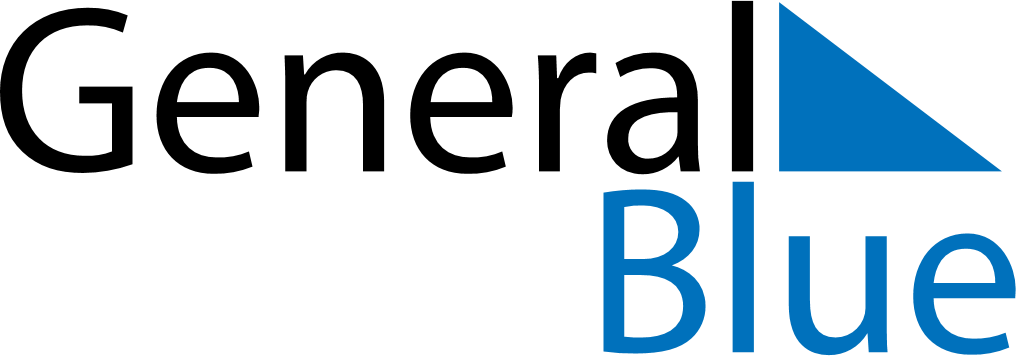 September 2024September 2024September 2024September 2024September 2024September 2024Kaerkoelae, Paijat-Hame, FinlandKaerkoelae, Paijat-Hame, FinlandKaerkoelae, Paijat-Hame, FinlandKaerkoelae, Paijat-Hame, FinlandKaerkoelae, Paijat-Hame, FinlandKaerkoelae, Paijat-Hame, FinlandSunday Monday Tuesday Wednesday Thursday Friday Saturday 1 2 3 4 5 6 7 Sunrise: 6:11 AM Sunset: 8:26 PM Daylight: 14 hours and 14 minutes. Sunrise: 6:14 AM Sunset: 8:22 PM Daylight: 14 hours and 8 minutes. Sunrise: 6:16 AM Sunset: 8:19 PM Daylight: 14 hours and 2 minutes. Sunrise: 6:19 AM Sunset: 8:16 PM Daylight: 13 hours and 57 minutes. Sunrise: 6:21 AM Sunset: 8:13 PM Daylight: 13 hours and 51 minutes. Sunrise: 6:24 AM Sunset: 8:10 PM Daylight: 13 hours and 46 minutes. Sunrise: 6:26 AM Sunset: 8:07 PM Daylight: 13 hours and 40 minutes. 8 9 10 11 12 13 14 Sunrise: 6:29 AM Sunset: 8:04 PM Daylight: 13 hours and 35 minutes. Sunrise: 6:31 AM Sunset: 8:01 PM Daylight: 13 hours and 29 minutes. Sunrise: 6:34 AM Sunset: 7:57 PM Daylight: 13 hours and 23 minutes. Sunrise: 6:36 AM Sunset: 7:54 PM Daylight: 13 hours and 18 minutes. Sunrise: 6:38 AM Sunset: 7:51 PM Daylight: 13 hours and 12 minutes. Sunrise: 6:41 AM Sunset: 7:48 PM Daylight: 13 hours and 7 minutes. Sunrise: 6:43 AM Sunset: 7:45 PM Daylight: 13 hours and 1 minute. 15 16 17 18 19 20 21 Sunrise: 6:46 AM Sunset: 7:42 PM Daylight: 12 hours and 55 minutes. Sunrise: 6:48 AM Sunset: 7:39 PM Daylight: 12 hours and 50 minutes. Sunrise: 6:51 AM Sunset: 7:35 PM Daylight: 12 hours and 44 minutes. Sunrise: 6:53 AM Sunset: 7:32 PM Daylight: 12 hours and 39 minutes. Sunrise: 6:56 AM Sunset: 7:29 PM Daylight: 12 hours and 33 minutes. Sunrise: 6:58 AM Sunset: 7:26 PM Daylight: 12 hours and 27 minutes. Sunrise: 7:00 AM Sunset: 7:23 PM Daylight: 12 hours and 22 minutes. 22 23 24 25 26 27 28 Sunrise: 7:03 AM Sunset: 7:20 PM Daylight: 12 hours and 16 minutes. Sunrise: 7:05 AM Sunset: 7:16 PM Daylight: 12 hours and 11 minutes. Sunrise: 7:08 AM Sunset: 7:13 PM Daylight: 12 hours and 5 minutes. Sunrise: 7:10 AM Sunset: 7:10 PM Daylight: 11 hours and 59 minutes. Sunrise: 7:13 AM Sunset: 7:07 PM Daylight: 11 hours and 54 minutes. Sunrise: 7:15 AM Sunset: 7:04 PM Daylight: 11 hours and 48 minutes. Sunrise: 7:18 AM Sunset: 7:01 PM Daylight: 11 hours and 43 minutes. 29 30 Sunrise: 7:20 AM Sunset: 6:58 PM Daylight: 11 hours and 37 minutes. Sunrise: 7:23 AM Sunset: 6:54 PM Daylight: 11 hours and 31 minutes. 